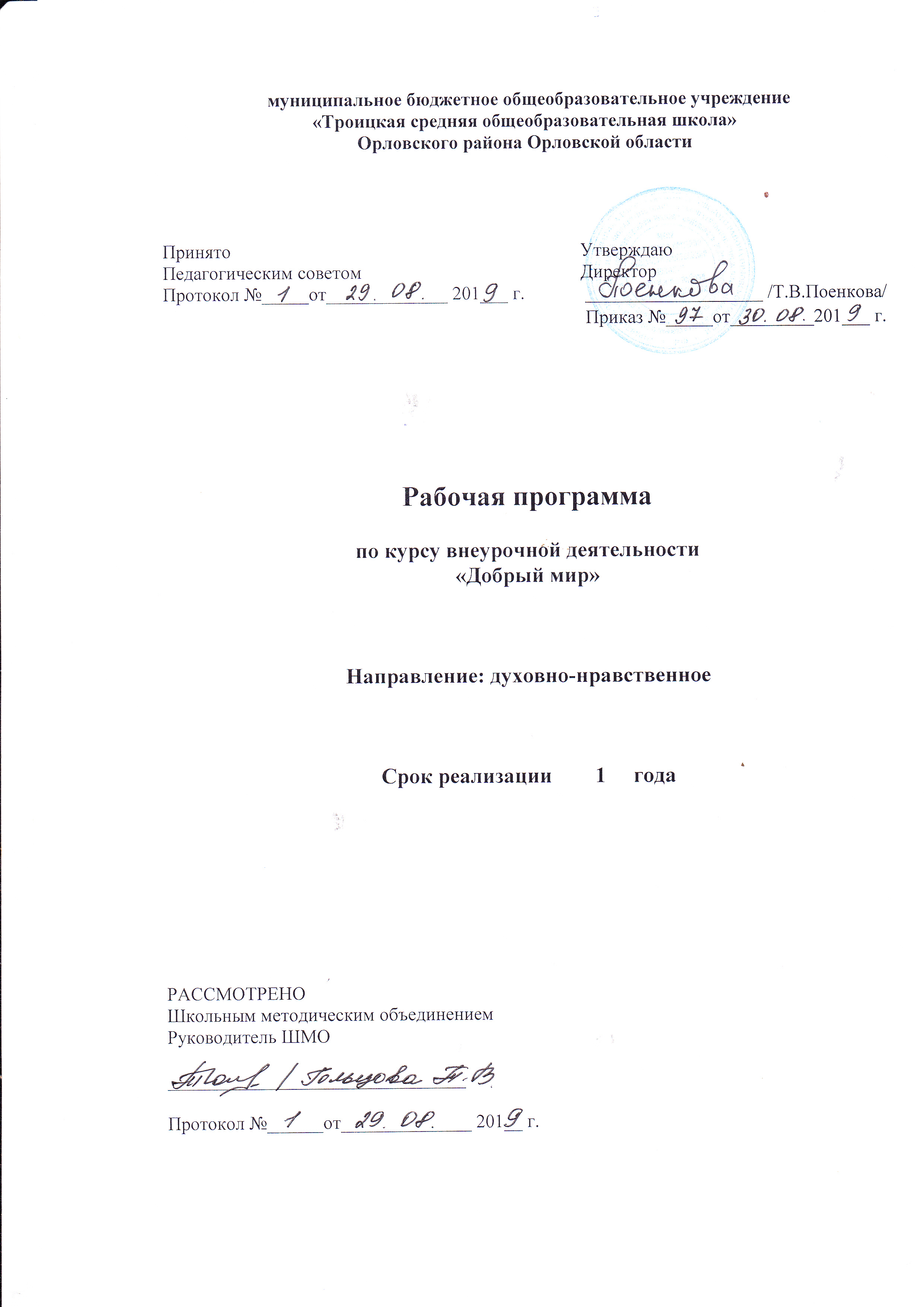 Планируемые результаты освоения курса внеурочной деятельности.Личностные:- внутренняя позиции школьника на основе положительного отношения к школе; - самостоятельность и личная ответственность за свои поступки, установка на здоровый образ жизни;- гражданская идентичность в форме осознания «Я» как гражданина России, чувства сопричастности и гордости за свою Родину, народ и историю;- осознание своей этнической принадлежности;- уважительное отношение к иному мнению, истории и культуре других народов;- осознание ответственности человека за общее благополучие;- этические чувства, прежде всего доброжелательность и эмоционально-нравственная отзывчивость;- гуманистические и демократические ценности многонационального российского общества;- положительная мотивация и познавательный интерес к изучению курса «Добрый мир»;- способность к самооценке;- начальные навыки сотрудничества в разных ситуациях. Метапредметные:Познавательные - контролировать и оценивать процесс и результат деятельности;- ставить и формулировать проблемы;- осознанно и произвольно строить сообщения в устной форме, в том числе творческого характера;- установление причинно - следственных связей;- воспроизводить полученную информацию, приводить примеры из прочитанных текстов;- соотносить тему и главную мысль текста с содержанием произведения живописи;- создавать по изображениям (художественные полотна, иконы) словесный портрет его героя;- описывать впечатления, возникающие от восприятия художественного текста, произведения живописи, иконописи.   Регулятивные - использовать речь для регуляции своего действия;- адекватно воспринимать предложения учителей, товарищей, родителей и других людей по исправлению допущенных ошибок;- выделять и формулировать то, что уже усвоено и что еще нужно усвоить;- устанавливать соответствие полученного результата поставленной цели;- соотносить правильность выбора, планирования, выполнения и результата действия с требованиями конкретной задачи;- анализировать общность тем и главных мыслей в произведениях фольклора, реалистических и фольклорных текстах. Сравнивать главную мысль реалистических, фольклорных и религиозных текстов. Проводить аналогии между героями, их поведением и духовными нравственными ценностями.КоммуникативныеВ процессе обучения дети учатся:- работать в группе, учитывать мнения партнеров, отличные от собственных;- ставить вопросы;- обращаться за помощью;- формулировать свои затруднения;- предлагать помощь и сотрудничество; - договариваться о распределении функций и ролей в совместной деятельности;- слушать собеседника;- договариваться и приходить к общему решению; - формулировать собственное мнение и позицию;- осуществлять взаимный контроль; - адекватно оценивать собственное поведение и поведение окружающих.- участвовать в диалоге: высказывать свои суждения, анализировать высказывания участников беседы, добавлять, приводить доказательства;- высказывать предположения о последствиях неправильного (безнравственного) поведения человека;- оценивать поступки реальных лиц, героев произведений, высказывания известных личностей;- работать с исторической картой: находить объекты в соответствии с учебной задачей.           На уровне предметного содержания создаются условия для формирования личностных УУД и определяются следующими задачами:1) нравственного воспитания - воспитывать у детей нравственные чувства: милосердия, сострадания, сопереживания, послушания родителям, любви к семье, Родине,доброго, гуманного отношения к окружающему миру, дружелюбия, стыдливости совершения безнравственных поступков, взаимопомощи, ответственности и заботы;- формировать нравственное сознание на основе базовых понятий духовности, нравственности и норм христианской этики (о добре и эле, правде и лжи, трудолюбии и лени, послушании, честности, милосердии, кротости, прощении), основных понятий нравственного самосознания(совесть, добросовестность, справедливость, верность, долг, честь, благожелательность);- приучать детей к формам нравственного поведения, опираясь на примеры жизни святых и людей благочестивых; прививать навыки доброделания, благотворительности;- воспитывать качества отзывчивости, скромности, стыдливости (недостойного поведения, нарушения нравственных норм), заботливого отношения к малышам и старым людям. Учить детей строить отношения в группе на основе взаимоуважения, миролюбия; - учить быть миротворцами в конфликтных ситуациях: необижать, жалеть, мириться, прощать друг друга, преодолевать агрессию, гнев, сохранять мирное душевное устроение;- развивать качества воли: умеренность в потребностях, умения ограничивать свои желания, подчиняться требованиям взрослых, в поведении выполнять нормы христианской этики; - формировать умения оценивать свои (а не чужие) поступки в соответствии с нравственными нормами христианской этики, не осуждая других;- выработка у детей нравственных основ радостного и жизнеутверждающего мировосприятия, побуждение детей к украшению своей души добрыми качествами;- показывать значение родного языка, фольклора (пословиц, поговорок), библейских выражений в формировании основ доброго (нравственного) поведения человека. 
            2) умственного воспитания
Сенсорное воспитание: - развивать умения воспринимать качества и свойства предметов окружающего мира (цвет, форму, звуковую окраску), развивая различные органы чувств (зрение, слух);- побуждение детей к рассмотрению окружающего мира с позиции нравственного поведения и творческого соработничества в создании и сохранении его красоты, добра. 
Ознакомление с окружающим миром 
- культурологическое ознакомление с устройством миросоздания как процессом Божественного творчества красивого, доброго, премудрого мира;- обогащать представления детей о мире творений, рассказывать о целесообразности природных явлений, о чудесном устроении мира;- формировать познавательную активность в установлении причинно следственной связи в иерархической зависимости в контексте православного мировоззрения;- учить сравнивать предметы по их функциональной принадлежности, развивая умения отвечать на вопросы «Почему, для чего, как? Откуда?» на основе христианской картины мира.Явления общественной жизни:
1. Отношения в мире людей. 
Семья:- знать о родословии своей семьи. Знать об обязанностях детей по отношению к родителям, о послушании старшим как Божественном установлении;- учить детей заботиться о близких; - знать об обязанностях отца, матери, детей по отношению друг к другу как проявление любви; - воспитывать уважение к традициям жизни предков. 
Родина:- расширять представления о родной стране как стране православной культурной традиции, православных праздниках;- рассказывать о ее культуре, традициях, святых, героях;- воспитывать уважение к людям иных религиозных традиций как определённого человеку правила жизни;-  любить, заботиться о человеке. 
Труд в жизни человек:. - расширять представления о труде как заповеданной человеку обязанности;- прививать детям чувство благодарностик людям за труд;- воспитывать уважение к труду людей;- воспитывать бережное отношение к продуктам труда- прежде всего, бережное отношение к хлебу. 
Православный храм в жизни христиан:- знакомить с православными традициями жизни как радостью жизни христиан;- рассказывать о храме как доме Божьем. 
Формирование экологических представлений: - расширять представления детей о мире природы как творении Божьем;- учить отношению к творениям окружающего мира как друзьям человека. Учить отношениям заботы о животных, птицах, насекомых какнаших друзьях меньших;- формировать представление о человеке как любимом создании Божьем, которому поручено беречь и охранять природу;- познакомить детей с многообразием родного края: с растениями, животными, птицами, обитателями рек и морей;- использовать в процессе ознакомления с миром творений произведения художественной литературы, музыки, живописи;- рассказывать о значении природы в жизни человека;- расширение представлений о предметах и явлениях окружающего мира, их свойствах, как премудрого Божественного действия в жизни мира, природы, человека.
           3) развитие речи (коммуникация):
Развивающая речевая среда:
-   развивать речь как средство общения, побуждать детей к размышлениям по проблемно-нравственным темам рассказов и высказывать свои суждения о содержании иллюстраций, смысле стихотворных текстов;- формировать речевой этикет в соответствии с нормами христианского благочестия.
Формирование словаря:- обогащать словарный запас понятиями духовно-нравственной культуры (добро, зло, грех, благочестивый, послушание, стыд, совесть, милосердие, трудолюбие, честность, честь, святость, христиане, храм);- дать понимание элементарного объема базовых понятий православной культуры: Бог, Богородица, Иисус Христос, Спаситель, Ангел Хранитель, Благодарение, Воскресение Христово, Грех, Душа, Заповеди, Крест, Крещение, Колокол, Молитва, Родина, Рождество Христово, Святой, Покаяние, Послушание, Творец, Сотворение мира, Христиане;-  помочь детям соотнести базовые понятия с их отражением в повседневной жизни детей. 4) художественно-эстетического воспитания - развивать умения познания красоты окружающего мира в предметной среде детской жизни (на прогулке, в парке, на улице города);-  познакомить с православными праздниками как свидетельством красоты добродетельной жизни христиан;- развивать эстетическое восприятие, наблюдательность, внимание;-  формировать умения в предметном, сюжетном, декоративном рисовании, аппликации;- развивать умения художественного отображения красоты и гармонии Божественного творчества;-  формировать музыкальную культуры на основе знакомства с произведениями классической, церковной, народной музыки;- формировать у детей представления о будничных и праздничных днях как установлениях православного календаря. Приучать участвовать в их подготовке. Посещение православного храма в праздничные дни при согласовании с родителями. Воспитывать внимание к окружающим людям, желание порадовать их подарками, поделиться радостью праздника в соответствии с православными традициями жизни (милосердия, подготовки праздничного выступления для родителей, детей детского дома).- воспитывать желание радоваться праздникам в соответствии с их традициями;- развитие умений познания красоты окружающего мира в предметной среде детской жизни (на прогулке в парке, лужайке, на озере-речке-море, на улице города);- развивать умения соотносить красоту предметов окружающего мира с ее отражением в собственной творческой деятельности и произведениях искусства на ту же тему;- формировать музыкальную культуру на основе знакомства с произведениями классической, церковной, народной музыки;- воспитывать творческую самостоятельность, навыки дружелюбного общения. Планируемые результаты освоения учащими курса внеурочной деятельностиОбучающий научится:- понимать значение ключевых слов: дни творения мира,  человек,  объекты окружающего мира, семья, детская библия,  православный храм, икона, Россия, родина,  история городского храма, православные праздники;- рассказывать о своей семье, семейных праздниках, о родной  стране, о своём городе, о храме;- различать герб Московской области;- уважительно относится к людям, которые исповедают православие,- оценивать нравственные поступки людей, исходя из понятий христианской этики: любви к ближнему, сострадания, заботы об окружающих.- осуществлять поиск и выделение необходимой информации, проявлять активность в решении познавательных задач;- интерес к новому содержанию и новым способам познания;- формулировать собственное мнение  и позицию по обсуждаемому вопросу:- передавать в художественно - творческой деятельности свое эмоциональное отношения к своей семье, к окружающему миру;- описывать впечатления, возникающие от  восприятия художественного текста,  живописи, музыкальных произведенийОбучающийся получит возможность научиться:- понимать значение  ключевых слов курса: Бог – Творец мира, православные праздники, иконография, песнопения праздника;- различать и сравнивать элементарные этические и эстетические понятия (добро – зло, трудолюбие – леность, красиво – некрасиво);- устойчивого интереса к новым способам познания;- анализировать литературные источники для приобретения первоначальных знаний по православной культуре;- уважительно относиться к своему городу, людям, которые живут рядом, к народу, которые исповедают православие, к России как государству, являющимся нашей Родиной;- передавать эпизоды из библейских повествований, связанных с историей отдельных двунадесятых праздников из православного календаря;- описывать впечатления, возникающие от созерцания  иконы праздника;- учитывать разные мнения и обосновывать свое мнение;- проявлять познавательную инициативу.Содержание курса внеурочной деятельности.Раздел 1. Устроение мира. Наш красивый добрый мир.Тема 1. Мир божий вокруг нас.Что нас окружает? Что мы видим. Краски, звуки, формы окружающего мира. Бог – Творец красивого мира. Священная книга Библия.Главные слова и понятия: Мир - дар (подарок) Бога человеку.Тема 2. Прогулка первая «Свет. День. Ночь».Что видели на прогулке? Путешествуем с книгой:  Библия рассказывает о сотворении света. Игра «День – ночь». Обсуждаем – размышляем. Рисование «Первый день творения». Главные слова и понятия: Свет – день, Тьма – ночь.Тема 3. Прогулка вторая «Небо».Что видели на прогулке?  Облака. Тучи. Радуга. Путешествуем с книгой: Библия рассказывает о сотворении неба. Какая сегодня погода?  Обсуждаем – размышляем. На кого похоже мое облако? Аппликация «Облака». Угадай-ка: На кого похоже созвездие «Большая медведица».Главные слова и понятия: Небо.Тема 4. Прогулка третья «Земля (суша). Вода. Растения».Путешествуем с книгой: Библия рассказывает, что Бог сотворил в третий день. Чтение стихотворения – рисуем: суша, море, волны. Игра «Море волнуется». Растения. Какие бывают растения. Взаимосвязь явлений природы: дождь – урожай. Вода - пища растений. Как человек просит хлеба у Бога? Отношение  человека к хлебу. Как человек благодарит Бога?  Какие растения видели на прогулке? Игра «Я садовником родился».Главные слова и понятия: Бог – Творец всем плодам, овощам, злакам.Тема 5. Работа с иллюстрациями «Природные и сезонные превращения воды».Для чего нужна вода?  Путешествие капельки воды. Дождик – путешественник.  Появление росы. Лед и вода. Ледоход. Гроза. Буря.Тема 6. Прогулка четвертая «Солнце. Луна. Звезды».Путешествуем с книгой: Библия рассказывает о том, как Бог сотворил солнце, луну, звезды. Обсуждаем – размышляем «Для чего?» Какое мы видели на прогулке солнце? Как изобразить хорошее настроение? Какой день без солнышка? Когда мы видим луну и звезды?  Чтение считалочки «Вышел месяц из тумана». Сравниваем, какими бывают звезды. Созвездия. Планеты. Какие у них имена? Кто их назвал? Угадываем, на кого похоже созвездие Большая Медведица. Кто его так назвал? Рисуем «Радость» (солнечный день) или звездное небо (на выбор учащихся).Главные слова и понятия: Созвездия. Планеты.Тема 7. Прогулка пятая «»Птицы. Рыбы. Насекомые».Путешествуем с книгой: Библия рассказывает, что Бог сотворил в пятый день. Обсуждаем - размышляем. Птицы. Какие бывают птицы? Птицы зимой, весной, летом, осенью. Перелетные и зимующие птицы. Обсуждение стихотворения «Ласточки - белокрылки». Отношения в мире птиц. Играем в «птичьи» игры. Жители моря. «Какие?» Аппликация «Рыбки в аквариуме». Вспоминаем - обсуждаем. Каких насекомых мы видели на прогулке? Полезные насекомые и вредители. Умные пчелы. Оригами: сделаем птицу.Главные слова и понятия: Бог устроил все очень хорошо, и каждая птица, рыбка и насекомое нужны для жизни других живых существ.Тема 8. Прогулка шестая «Животные».Путешествуем с книгой: Библия рассказывает о сотворении животных. Обсуждаем - размышляем «Для чего?» Спор животных «Кто главный?». Дикие и домашние животные. Животные большие и маленькие. Какие голоса и движения у разных животных? Рисуем животных по выбору.Главные слова и понятия: О разумности устроения каждого творения, каждому дано то, что полезно для его жизни.Тема 9. Прогулка шестая «Человек».Путешествуем с книгой: Библия рассказывает о том, как на земле появились люди. Кто мы такие? Какие мы? Каждый из людей сотворен как образ Божий, и Бог желает видеть каждого похожим (подобным) на Себя. Обсуждаем - размышляем. Рассказ о душе, о совести. Помочь детям прислушаться к голосу своей совести. Совесть – голос Божий в душе человека. Для чего Бог дал человеку разум, волю, чувства (сердце)? Кто подсказывает человеку, что хорошо, что плохо? Игра «Что хорошо, что плохо». Как устроен человек?  Какие чувства бог дал человеку? Душа. Где находится душа? Как должен поступать я? Что говорит мне моя совесть?Главные слова и понятия: Человек –  любимое Богом творение.Тема 10. Прогулка седьмая «День отдыха (покоя)».Путешествуем с книгой: Библия рассказывает, как Бог закончил сотворение мира. Обсуждаем - размышляем «О чем мы узнали на путешествиях?»Тема 11. Кто сотворил добрый мир? Творец. (Обобщение по 1 разделу).Путешествуем с книгой: Библия рассказывает о Том, Кто сотворил красивый, добрый мир. Творец и его Творения.  Обсуждаем – размышляем. Бог, какой он? Где живет? Бог повсюду. Бог с человеком. Как творения рассказывают о Боге? Чему нас учит прекрасный мир? Радость и печаль в красках и звуках окружающего мира. Человек  - чудо Божие. Мир Божий и я в нем. Что значит слово «спасибо»? Коллективное панно - аппликация «Прекрасный мир».Главные слова и понятия: «Мир – Божиих рук созданье».Раздел 2. Устроение отношений в мире. Хорошо – плохо.Тема 1. Законы, которыми Бог сохраняет мир. «Что такое хорошо и что такое плохо».Путешествуем с книгой: Библия рассказывает о добре и зле. Почему зло появилось на земле? «Что такое хорошо и что такое плохо» в понимании православия. Правила, определенные для жизни человека: послушание (Богу, старшим), любовь (милосердие, забота), трудолюбие. Правила «Слушайся! Трудись!», «Будь милосердным! Помоги!», «Не спорь! Прости!», «Будь скромным! Не гордись! Не хвастайся!», «Будь честным! Не бери чужого! Не обманывай!» - примеры христианского благочестивого поведения. Нарушение  человеком правил жизни, данных Богом. Мои поступки. Кого я огорчаю своим непослушанием? Обсуждаем – размышляем. О добрых и плохих привычках. Учимся анализировать. Коллективное панно – аппликация: Радуга «Добрые правила жизни!»Главные слова и понятия: Мир, который был создан Богом, мир добрый.Тема 2. О послушании. О трудолюбии.«Будь послушным! Трудись!» Как человек стал непослушным.Обсуждаем – размышляем. О разумном человеке. О послушании. Путешествуем с книгой: Библия рассказывает о послушании мари; о непослушном сыне. Какой я? Моё послушание и непослушание. Мой добрый помощник – моя совесть. Обсуждаем - размышляем. Трудолюбие. Уважение к добросовестному труду. Можно ли научиться трудолюбию. Ради чего человек трудится? Отношение к вещам. Почему человек должен бережно относиться к вещам? Путешествие с книгой. Мудрый царь Соломон размышляет о трудолюбии. Может ли человек поучиться у муравья? О трудолюбии и лени, настойчивости, терпении. Играем в живые картины. Стрекоза и муравей. Пословицы о трудолюбии. Выставка поделок «Подарки далеким и близким друзьям».Главные слова и понятия: Человек трудиться, чтобы принести своим трудом радость другим людям.Тема 3. О милосердии, любви, заботе. «Помоги!»Путешествуем с книгой: Библия рассказывает. Милосердный человек. Матерь Божия – детей защитница. Почему люди так почитают и любят Матерь Божию? Матерь Божия всегда заступается за слабых, больных, несчастных людей. Знаешь ли ты, какого-нибудь человека, которому нужна помощь? Может Матерь Божия хочет, чтобы ему помог ты? Забота. Святой Николай Милующий. Что такое милующее сердце? Это сердце человека, который жалеет каждого. Таким был святой Николай. Можно ли пройти мимо человека, которому плохо?  Чем мы можем помочь?  Могу ли я хотя бы постараться быть похожим на святого Николая? Обсуждаем - размышляем «О друге». Помощь, любовь к людям, смелость. Кто такой эгоист?  У кого человек может поучиться смелости? (У пчел, у птиц). О разном отношении к людям. О любви ко всем. Слушаем и поем песни о добрых, дружных людях «Вместе весело шагать».Главные слова и понятия: Милосердный человек видит беду другого, сочувствует ему. Тема 4. Обсуждение пословиц и поговорок на тему заботы, любви.Обсуждаем - размышляем: Плохо жить без забот, худо без доброго слова. Где любовь, там и забота. Кто скоро помог, тот дважды помог. При большой заботе и из хилого жеребенка вырастит горячий конь. Где любовь, тут и Бог. Добрые чувства — соседи любви. Дом согревает не печь, а любовь и согласие. Слушаем и поем песни о добрых, дружных людях «Все мы делим пополам».Тема 5. О прощении, упрямстве. «Не спорь! Прости!»Путешествуем с книгой: Библия рассказывает. Верный Иов. Что такое верность? Верность и вера. Вера в Бога. Вера и любовь. Запомним поговорку: «Что Бог дает – все к лучшему». Обсуждаем – размышляем. Не бывает ли человек иногда похож на неразумных животных? Об упрямых баранах. О недружных лебеде, раке и щуке. Может ли обидеть слово? Заповедь о прощении. Как следует относиться к людям? Умеем ли прощать и мириться? В чем, где следует уступать друг другу? Что будет, если каждый из нас будет делать только то, что ему хочется? Отчего мы ссоримся? Можно ли жить так, чтобы не ссориться? Как следует мириться? Стоит ли прощать друг друга? Прощеное воскресенье. Разучиваем и поем песенку «Улыбка».Главные слова и понятия: Доброта. Терпимость. Прощение. Прощеное воскресенье.Тема 6. О скромности и хвастовстве: «Будь скромным! Не хвастайся!»Путешествие с книгой: Библия рассказывает. Скромный и хвастливый (гордый). Чем они отличаются? Кто самый главный? О споре. Какое качество души толкает на спор? Что будет, если начнут спорить части человеческого тела Что будет, если начнут спорить разные творения. Читаем – обсуждаем сказку «Хвастливый заяц».Тема 7. О смелости. О совести. О воровстве, хитрости. «Не кради! Не обманывай!»Путешествие с книгой: Библия рассказывает. Важные правила. О лгунах и хитрецах. Почему они так поступают? Как лгун сам себя наказывает?  Как совесть человека становится нечистой? Обсуждаем - размышляем. О смелости: «Про доброе дело говори смело». Читаем стихотворения о добрых, смелых людях и их поступках.Тема 8. Творческая работа. Коллективное панно-аппликация: Радуга «Добрые правила жизни».Обсуждение стихотворения «Добродетели». Игра «Как поступить, если …?» Разучиваем песенку «Если добрый ты».Раздел 3. Как устроены отношения в нашей жизни?Тема 1. Моя семья. Отношения детей и родителей.Путешествуем с книгой: Библия рассказывает. Размышляем – обсуждаем - рисуем  на тему «О доброй душе и о дружной семье». Разучивание песни «Родной дом». Игра «Дружная семья». Размышляем – обсуждаем  пословицы и поговорки о семье. Слушание  песни «Родной дом». Рисуем «Мои родители». Игра «Выбор: правильно-неправильно». Организация фото - выставки  «Моя семья».Главные слова и понятия: дружная семья.Тема 2. Наши предки. О дедушке и бабушке.Путешествуем с книгой: Библия рассказывает. Кто такие предки? О дедушках и бабушках. Как мы они заботимся? Как мы должны относиться к пожилым людям? Делаем открытки для  дедушки и бабушки.Главные слова и понятия: Постараемся не делать того, что огорчает пожилых людей.Тема 3. Творческая работа. Рисование на тему «Моя семья».Размышляем - обсуждаем - рисуем на тему «Моя семья».Тема 4. Православный храм.Путешествуем с книгой: Библия рассказывает. Размышляем – обсуждаем– рисуем на тему «Как выглядит православный храм, и почему люди ходят в храм? Слушаем колокольный звон. Игра «Колокола». Аппликация «Наш храм». Размышляем - обсуждаем на тему «Для кого и кем строятся монастыри». Коллективная аппликация «За монастырскими вратами»Главные слова и понятия: Православный храм : убранство, устройство: алтарь, предел,  притвор; правила поведения в православной храме Колокола, язык колокола,  прародители колоколов - билы, колокольные звоны: благовест, праздничные перезвоны, постовой. Монастырь - центр духовной культуры и просвещения.Тема 5. В иконописной мастерской.Путешествуем с книгой: Библия рассказывает. Размышляем – обсуждаем. Кто такие иконописцы? Для чего они пишут иконы? Андрей Рублев. «Святая Троица».Главные слова и понятия: Икона. Иконописец.Тема 6. Творческая работа. Коллективная аппликация «Храм в моем селе».Посещение храма в родном селе, слушаем рассказ настоятеля об устройстве храма и оправилах поведения в нем. Делаем уличные зарисовки. Коллективная аппликация «Храм в моем селе».Тема 7. Моя Родина. Отношение к родной земле.Путешествуем с книгой: Библия рассказывает. «Откуда пошла наша земля?»  Россия – православная страна. Размышляем - обсуждаем. Чем мы можем помочь нашей Родине? Чтение и обсуждение на тему «Что мы Родиной зовём». Слушаем песню «С чего начинается Родина» и рисование ответа. Рисуем  «Какой я вижу свою родную землю».Главные слова и понятия: Мое Отечество. Родина.  Малая Родина. Православная Россия.Тема 8. Творческая работа. «Моя Родина. Святая Русь».Рассматривание и обсуждение иллюстраций «Святая Русь».  Почему ее так назвали?  Святые защитники Руси. Святой князь А.Невский. Солдаты Отечества.Творческая работа. «Моя Родина. Святая Русь».Тема 9. Наши меньшие друзья.Путешествуем с книгой: Библия рассказывает о том, как человек давал имена животным.  Святые люди.  Необыкновенная дружба святых людей и диких животных. Святая Татьяна  и лев. Размышляем – обсуждаем - рисуем  на тему «Как человеку следует относиться к  животным?» Почему человек перестал понимать язык  животных». Рисование по сюжетам прослушанных рассказов.Тема 10. Отношение человека к природе.Путешествуем с книгой: Библия рассказывает. Почему животных называют иногда меньшими братьями человека? Что значит быть другом природы? Детские забавы и шалости – не вредят ли они миру творений? Кому забава, а кому смерть! Почему человек должен сохранять красивый мир Божий? Обсуждаем – размышляем. Чем я могу помочь птичкам, бабочкам, улиткам, рыбкам? Добрые чувства животных. Чем я могу помочь брошенным животным? Красная книга. О чем в ней рассказывается? Что я могу сделать, чтобы сохранить Божии творения? Коллективное панно: Красный плакат «Не обижай творения Божии!»Главные слова и понятия: Красная книга.Раздел  4. Ценности жизни христиан. Православные праздники.Тема 1. Праздник Рождества Христова.Путешествуем с книгой: Библия рассказывает о Рождестве Христа. Рождество Христово – это праздник рождения Спасителя Иисуса Христа, который спас людей от смерти. История и иконография праздника, вертеп, вифлиемская  звезда, поклонение пастухов и волхвов, рождественский ангел, рождественская ель, традиция празднования на Руси. Святочные игры. Слушание с просмотром сцен домашнего театра «Рождество Христово   и разучивание  рождественских колядок. Организация работы рождественской мастерской: рождественские подарки. Выставка рисунков, поделок «Рождество Христово». Спектакль «Поем рождественские колядки».Главные слова и понятия: Иконография праздника. История праздника в сценах домашнего театра. Звучание праздника в песнопениях: тропарь, кондак,  колядки.Тема 2. Пасха.Путешествуем с книгой: Библия рассказывает. Воскресение Христово. Чему радуются в праздник Пасхи? Обсуждаем – размышляем. Какого цвета пасха,  как пасха звучит, как пахнет пасха, как она играет. Пасхальные писанки,  крапанки, крашенки. Традиции праздника Пасхи. Иконография праздника. Легенда о пасхальном яйце. Пасхальные игры: стукачки, катание яиц. Песнопение пасхи. Христос Восрес! Пасхальная мастерская: писанки, крапанки, крашенки. Выставка рисунков «Пасха красная».Главные слова и понятия: Вокресение Христово.Тема 3. День Ангела. Небесные покровители.Путешествуем с книгой: Библия рассказывает о небесном мире.  Наши имена. Узнаем о небесных покровителях. Ангелы. Молитва Ангелу Хранителю.  Христианское имя. В честь кого я назван? Обсуждаем – размышляем. Именины. Делаем бумажного ангела.Главные слова и понятия: Ангел Хранитель. Именины.Тема 4. Воскресный день.Путешествуем с книгой: Библия рассказывает. В честь какого события назвали воскресенье? Воскресение Христа, спасение людей. День покоя (отдыха). Седьмой день недели. Как я отдыхаю?Раздел 5. Благодарение.Тема 1. Благодарение. Окончание путешествия.Что означает слово «спасибо»? умеем ли мы благодарить? Что значит быть благодарным?  Как христиане благодарят Бога?  Они стараются сохранить добрый мир божий, не испортить его злом. Для этого заботятся друг о друге, обо всех самых маленьких творениях. Быть благодарными родителям, своим близким, соседям. Рисуем «Добрый мир Божий» (рисуем то, о чем узнали на наших занятиях).Главные слова и понятия:Настоящая благодарность человеку – готовность послужить ему, помочь.Быть благодарным значит - уметь добрыми словами высказать благодарность человеку;- видеть, что нужно другому человеку, чем нужно ему помочь и сделать это.  Тематическое планирование.Учебно-методические средства обучения.1. Добрый мир. Православная культура для малышей. Книга 1. Про-гулки по дням творения. Под ред. Л.Н. Антоновой. - М.: Центр поддержки культурно-исторических традиций Отечества, 2011.2. Добрый мир. Православная культура для малышей. Книга 2. Хорошо — плохо. Под ред. Л.Н. Антоновой. - М.: Центр поддержки культурно-исторических традиций Отечества, 2011.3. Добрый мир. Православная культура для малышей. Книга З. Семья. Родина. Православный храм. Наши меньшие друзья. Под ред. Л.Н. Антоновой. - М.: Центр поддержки культурно-исторических традиций Отечества, 2011.4.  Добрый мир. Православная культура для малышей. Книга 4. Чему мы радуемся? Православные праздники. Под ред. Л.Н. Антоновой. - М.: Центр поддержки культурно-исторических традиций Отечества, 2011.5.  Добрый мир. Православная культура для малышей. Наглядные материалы. - М.: Центр поддержки культурно-исторических традиций Отечества, 2011.6.  Добрый мир. Православная культура для малышей. Рабочая тетрадь. -М.: Центр поддержки культурно-исторических традиций Отечества, 2011.7.  Добрый мир. Православная культура для малышей. СD - диск.Музыкальное сопровождение занятий. - М.: Центр поддержки культурно-исторических традиций Отечества, 2011.8. Добрый мир. Маршруты духовного краеведения для детей во внеучебной работе. Методическое пособие. Под ред. Л. Л.Шевченко.- М.: Центр поддержки культурно- исторических традиций Отечества. 2011. 9. Добрый мир. Православная культура для малышей. Методическое пособие. Под ред. Л. Л. Шевченко.- М.: Центр поддержки культурно - исторических традиций Отечества. 2011. №п/пТема разделаКоличество часов1.Устроение мира. Наш красивый добрый мир.112.Устроение отношений в мире. Хорошо – плохо.84.Как устроены  отношения в нашей жизни?105.Ценности жизни христиан. Православный календарь.4 (из них 2 ч отдаются на изучение в разделы 2,3)6.Благодарение.1              Итого              Итого34